Муниципальное автономное учреждениедополнительного образования г. Хабаровска«Центр детского творчества «Радуга талантов»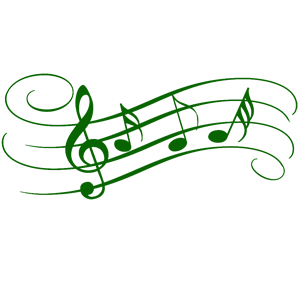 Описание педагогического опытана тему: «Особенности формирования вокально-хоровых навыков у детей младшего школьного возраста»Автор: Баженова Елена Леонидовнапедагог дополнительного образованияг. Хабаровск, 2020ВведениеАктуальность избранной темы обусловлена с одной стороны - потребностью в творческой самореализации интереса детей к занятиям вокально-хоровым пением, с другой - социальным запросом по подготовке творчески успешного, культурного человека; желанием родителей приобщить ребенка к обучению вокально-хоровому пению. Младший школьный возраст является сензетивным периодом для приобретения опыта развития творческих способностей, так как детям этого возраста свойственна спонтанность, открытость, естественность, что служит благодатной почвой для проявления познавательной и творческой активности, которая есть не только форма познания окружающего мира, но и способ собственного самовыражения. В этом возрасте дети с помощью взрослых постигают творческий опыт, который затем становится основой их саморазвития, самотворчества. В последние годы объем музыкальной информации  необычайно возрос. Ребенок ежедневно получает ее в школе и в различных творческих кружках, по радио и телевидению, в кино, с концертной эстрады. Несомненно, что этот музыкальный поток оказывает значительное влияние на формирование интересов и вкусов детей. Чтобы защитить  ребенка от многих вредных влияний стихийного музыкального потока,  необходимо с раннего возраста заложить в нем прочный фундамент хорошего вкуса. На занятиях у детей развивается способность воспринимать, чувствовать и понимать музыку; развивается музыкальный слух, чувство ритма, внимание, воображение,  способность сопереживать. Формирование и развитие певческих навыков происходит на основе единых дидактических принципов педагогики, отражающих общие закономерности педагогического процесса, воспитывающего обучения, научности, систематичности, доступности и наглядности обучения.Представленный материал обобщает опыт педагогической деятельности и его результаты на примере апробированной системы воспитания и развития младших школьников творческого объединения «Улыбка».Данная система предусматривает развитие вокальных способностей не только одаренных детей. Принимаются все дети, независимо от первоначального уровня их способности, в том числе дети с не выявленными или неяркими музыкальными и вокальными данными. Основная педагогическая идея обобщения опыта  работы в  анализе и систематизации  используемого комплекса методов и приемов, средств и упражнений, ориентированных на развитие познавательной и творческой активности учащихся в процессе вокально-хоровой деятельности. Теоретическое обоснование опытаВ своей работе я опираюсь на труды ведущих педагогов-вокалистов и музыкантов таких как, Н. Переверзев, который раскрывает проблему музыкального интонирования; Г. Стулов, раскрывающий различные аспекты развития детского голоса;  Л. Баренбойм, анализирующий мотивацию к музицированию, а также на опыт современных педагогов-хормейстеров, работавших и работающих с детскими коллективами: В.Г. Соколов, В.С. Попов, Т.А. Жданова.  Изучив труды ведущих педагогов-музыкантов, возникла  необходимость в систематизации своей работы по развитию познавательной и творческой активности учащихся в процессе вокально-хоровой деятельности, раскрывающей  взаимосвязь  следующих компонентов: цель, задачи, принципы, содержание обучения, формы, методы педагогической деятельности, а также ее результат. Развивая вокально-хоровые навыки, обучение должно исходить из учета возрастных особенностей и музыкальной одаренности каждого учащихся. При этом цель не должна быть завышена для конкретного ребенка. Изучая любой из процессов по развитию вокальных навыков, нужно соблюдать принцип закономерности развития и возможности голосового аппарата ребенка. Эта главная особенность предполагает искать такие методы и приемы, благодаря которым решение задач и достижение целей стало бы реальным и успешным.Организация педагогического общения в нашем коллективе выстроена таким образом, когда педагог принимает роли понимающего, принимающего и поддерживающего детей, стараюсь организовывать с ними такой характер контактов, при котором  они бы ощущали себя значимыми, умеющими,  талантливыми. Для этого при осуществлении общения во время занятий  опираюсь на  следующие педагогические положения:признание за младшим школьником права на самостоятельность и поощрение такой самостоятельности;построение воспитательной работы на поощрении и стимулировании творческой деятельности;развитие высокой самооценки и веры в свои  силы, для чего исключаются унижающие ребенка насмешки, замечания, раздражительность и нетерпимость;желание педагога  сплотить обучающихся в коллектив единомышленников, для чего успехи одних не ставятся в укор другим и дети не противостоят друг другу;умение  видеть трудности переходного периода и способностью педагога проектировать завтрашнюю  личность своего воспитанника на основе имеющихся у него задатков (В.А.Сухомлинский, А.С.Белкин, О.С.Газман и др.).Особое значение в нашем коллективе придаётся созданию ситуации успеха. Ощущение успеха -  глубоко эмоционально переживаемое  состояние личности ребенка, стимулирующее самые высокие уровни его активности. Оно создает основу для преодоления неуверенности, тревожности, чувства неполноценности, что так характерно для современных детей. Состояние успеха – это акт переживания собственной самоактуализации, это основа для оптимистического взгляда на жизнь и перспективы личностного развития.Поощрение детей организуется нами как естественный процесс ситуаций успеха, иногда такие ситуации создаются искусственно, чтобы стимулировать ребенка к движению, утверждать в нём некую  личностную особенность, гордость за результат своего творческого труда. Переживание радости придаёт детям силы, уверенность в преодолении трудностей, помогает поднять эмоциональный тонус в работе над оттачиванием исполнительского мастерства. Некоторые испытывают чувство неуверенности, боязни при выполнении творческих заданий. Подбадривание и положительная оценка помогает создать обстановку раскованности, непринужденности, которая необходима для творчества.В осуществлении процесса рефлексии своих творческих достижений нами использовался оценочно-стимулирующий метод, при котором обычная оценка создаёт ситуацию успеха и стимулирования будущих достижений. Нами используется оценочная деятельность с опорой на следующие требования:1. Преобладание положительных оценок над отрицательными. Это не означает, что отрицательно  оценивать нельзя, однако, давая отрицательную оценку, необходимо обозначать перспективы положительной оценкой будущих успехов и результатов.2. Постепенное расширение спектра оценок за счет обоснования похвалы или отрицания, широкого использования сравнений с собственными результатами ребенка: варьирования позиционного оценивания.3. Широкое использование символов в процессе оценивания, особенно когда было необходимо реагировать на отрицательные поступки ребенка. К  таким символам мы относим цветовую диаграмму дня. В тех случаях, когда ребенок совершал какой-либо проступок, на цветовой гамме обязательно  появлялись темные цвета. Дети, соотносясь с настроением педагога и с собственными переживаниями, не могли не отреагировать на события и голосовали «против».  Тогда задавался вопрос: «Почему сегодня день такой пасмурный в наших впечатлениях?», порождающий вербальную оценку поступка. Однако при применении такого рода приемов необходимо быть очень внимательным. Любой проступок должен быть оценен справедливо, и нельзя перекладывать на детей право педагога на оценивание.4. Максимальный учет индивидуальных особенностей детей. Осуществляя педагогическую помощь детям, нужно внимательно подходить к организации контактов, поскольку каждый участник творческого объединения требует особого, бережного внимания к своей личности, к своим приоритетам и интересам.5. Последовательное и постепенное  подключение  детей к оценочной деятельности - это путь развития   способности к самооцениванию.  Младший школьник оценивает глазами и умом педагога в большей степени, чем дети более старшего возраста. Поэтому мы вместе с детьми пытаемся найти ответы на возникающие вопросы, вводя уточнения: «А что ты сам думаешь по этому  вопросу?», «А как бы ты поступил на его месте?» и др.В своей педагогической деятельности мы стараемся разными средствами внести радость в общение детей с музыкой. Это во многом зависит от звучащих на занятиях произведений, которые должны быть  художественно-ценными, образно-увлекательными, близкими младшим школьникам  по содержанию, доступными и вместе с тем удовлетворяющими потребность в общении с прекрасным. Младшие школьники с радостью  слушают веселую, радостную музыку, а также произведения, посвященные героической тематике. Их привлекают песни, отражающие их детский мир, отличающиеся конкретностью, яркостью образов, живым поэтическим содержанием, гибкостью ритмов, простотой и ясностью языка и формы. Такие песни, как «Человек хороший», сл. Н. Осошник, муз. В. Осошник; «Солнышко родное» сл. В. Борисова,  муз. А.  Ермолова, «Идет солдат по городу» сл. М. Танича, муз. В. Шаинского и других детских композиторов вызывают у детей неподдельный интерес, создают настрой на занятие, гармонизируют слух и восприятие собственного исполнения. Таким образом, развитию познавательной и творческой активности учащихся способствует соблюдение таких педагогических условий: систематичность нарастания познавательной трудности учебной работы, разнообразие учебной деятельности при овладении новым материалом; индивидуальный подход к обучающимся. Правильно организованные  музыкальные занятия, помогают младшим школьникам самореализоваться, самовыразиться в музыкально-творческой деятельности.  	Детям предлагается отправиться в  путешествие по Королевству Музыки. В этом Королевстве есть музыкальные реки и поляны, поющие леса, большие и малые города. И хотя, на карте такой страны нет, но ее можно представить в своем воображении, в своих фантазиях.   Маршрут путешествия предлагает: побывать на Музыкальной поляне; спуститься в Пещеру гласных звуков; зайти в гости в Сказочный лес; заглянуть в Город говорунов; повторить песню во Дворце Пения; послушать Ручей мелодии. На остановке «Музыкальная поляна» дети  делают упражнение на дыхание. На Музыкальную поляну жители Королевства Музыки приходят, чтобы сделать зарядку. Но зарядку не простую, а зарядку для губ, щек и языка, чтобы они слушались и не подводили певца. Разминка: «Наш забавный язычок» (за основу взяты упражнения из работы В.В. Емельянова «Фонопедический метод развития голоса»), или музыкальные разминки, такие как «Две подружки», «Лошадка». При помощи артикуляционной гимнастики устраняется напряженность и скованность артикуляционных мышц: разогреваются мышцы языка, губ, щек, челюсти, развивается мимика Спускаясь в таинственную Пещеру гласных звуков, произнести  гласные низким голосом, таинственно. Мимо Пещеры проходил Великан, он чихнул: «Ап-ч-хи!». Гласные звуки превратились в камни и завалили вход в пещеру.  Нужно освободить путь в пещеру, бросить гласные вверх и тем самым освободить дорогу: «У!», «О!», «А!», «Э!», «И!» (Упражнение по системе В.В. Емельянова). Использую различные голосовые игры.В Сказочном  лесу можно увидеть  бабочек. Предлагаю посмотреть на них: 1. бабочки в черно-белом изображении, 2. бабочки ярко раскрашены. Спрашиваю у детей, какие бабочки красивее? Почему? В музыке, ноты можно в черно-белых красках изобразить, а можно сделать их более красочными,  динамические оттенки раскрашивают мелодию в разные цвета, заставляют звучать её более выразительно. В окружающем мире, мы редко говорим только громко или тихо. Одно и то же слово можно сказать очень громко, умеренно громко, чуть тише, тихо и совсем шёпотом. Сила голоса будет зависеть от того, какое значение имеет для нас сказанное, что и кому мы хотим сообщить. Сказочный лес наполнен разными звуками и тихими и громкими,  в нем всегда  много сказок и чудес. Дети становятся участниками  сказки, в которой  спрятаны динамические оттенки, их нужно  разгадать.Для обучения детей теории музыки, используем технологию В.В. Кирюшина. Данная технология предполагает развитие индивидуальных познавательных способностей каждого ребенка. Суть индивидуального подхода в том, чтобы идти не от учебного предмета, а от ребенка к предмету, идти от тех возможностей, которыми располагает ребенок. Применяя данную технологию, предлагаю детям для изучения музыкальных терминов сказки, песни. Например, в волшебном лесу  животных мы называем музыкальными интервалами: жирафа по имени Октава, лягушка Прима, черепаха Кварта. Все герои испытывают различные приключения, в которых проявляются их признаки и качества. В Городе говорунов живут скороговорки.  Скороговорки помогают настроить речевой аппарат. Предлагаю ребятам исполнить  скороговорки поступенно вверх, вниз; или вверх, вниз по основным ступеням лада: «Ехал грека», «Полосатый бурундук» «Три сороки», с разной эмоцией (радость, грусть, удивление).Во Дворце Пения звучат песни. Перед первым слушанием песни кратко рассказывается об авторе стихов и композиторе, написавшем песню. Новое произведение исполняется целиком, максимально выразительно. Иногда демонстрируется детям разные исполнения: запись видео, аудио. При первом исполнении произведения необходимо показать, к чему должен стремиться ребёнок при исполнении песни. После показа дети рассказывают о содержании песни, обязательно останавливаемся на непонятных словах, анализируется в общих чертах характер музыки, поскольку более подробный анализ проходит далее в процессе разучивания (движение мелодии, скачки, плавность).При разучивании необходимо чётко показывать необходимые штрихи, дыхание. Детям прививается навык протяжного пения (пропевание, протягивание гласного звука), а также уделяется внимание правильному вокальному делению на слоги. Перед показом произведения необходимо  в партитуре проставить все требования к исполнению: дыхание, снятия, динамика, фразировка. Заранее продумать все сложности произведения: сложности в тексте, в форме, фразировке, дыхании. Разучивание проходит частями: фразы, предложения, куплеты.При формировании вокально-хоровых навыков использую приемы развития музыкального слуха и голоса.Чередование различных видов музыкальной деятельности позволяет повысить работоспособность  обучающихся, дети меньше устают, их внимание не рассеивается. Во время занятий использую физкультминутки для эмоциональных разрядок «Путешествие на шоколадную фабрику», «Шумит, поёт, играет», «Солнышко», «Буратино». Веселые физкультминутки можно найти на сайте pochemu4ka.ru.Рассказываю детям о Ручейке мелодии, в нем живут музыкальные звуки. Предлагаю послушать детям произведения композиторов. В ходе подготовки и проведения  занятий для изучения музыкальных жанров, знакомства с  композиторами использую  энциклопедию «Кирилла и Мефодия». Применяю технологию-Музыкотерапию. Музыкотерапия основана на целительном воздействии музыки на психологическое состояние человека, где музыка используется как лечебное средство. Музыка воздействует на определенные мозговые зоны и активизирует работу мозга в целом. Подбирая музыкальные произведения можно добиться нужного эффекта расслабления или повышения активности. Любая музыка ассоциируется лично для каждого человека с каким-то событием, вызывает определенные эмоции. Музыка как ритмический раздражитель стимулирует физиологические процессы организма, происходящие ритмично как в двигательной, так и вегетативной сфере.Основа содержания музыки - выражение настроений, чувств. Поэтому очень важно начинать беседу с главного - определения эмоционально- образного содержания песни, музыки. Разнообразить, обогатить детскую речь поможет «Словарь эстетических эмоций» В. Ражникова.При подведении итогов предлагаю оказаться на завершающем маршруте «Нотки настроения». Задаю вопросы: Ребята, что нового вы узнали? Какими умениями и навыками овладели? Над чем еще стоит поработать?  Я оцениваю деятельность детей и поощряю за проделанную работу. Отмечаю хорошую  работоспособность на занятии, психологическое состояние, результативность. Для ребенка очень значима положительная оценка педагога. Она позволяет повысить самооценку и усилить мотивацию к изучению предмета, выстроить траекторию деятельности. Результатом оценочной деятельности должно стать самоутверждение детей в успешности. Задаю такие вопросы: Что вам запомнилось больше всего в Королевстве Музыки? Давайте вместе вспомним наш маршрут. Я думаю, что не раз еще мы заглянем на Музыкальную поляну,  Пещеру гласных звуков, Сказочный лес,  Город говорунов,  Дворец Пения, Ручей мелодии. Перед вами нотки. Покажите мне, пожалуйста,  какое у вас сейчас настроение, определив уровень расположения ноток. У кого настроение хорошее, радостное - поднимите высоко нотку те,  у кого печальное - пониже, кому совсем грустно,  опустите ее вниз.Задача педагога при оценке деятельности ребенка - рассказать ему, какие его действия привели к хорошему результату, а какие нет. Это позволяет ребенку понять, какую он совершил ошибку и как ему действовать в дальнейшем. Необходимо продолжить фразу, оценив действие: «Даша – молодец! Правильно пропела фразу, бесшумно взяла дыхание; «Вы все сегодня молодцы, потому что помогали друг другу добиться результата». Необходимо оценивать действие, а не личность. Задача педагога заключается в мобилизации детей на самооценку. Этому будут способствовать следующие вопросы: Что тебе сегодня на занятии удалось сделать? Почему? А что не удалось? Почему? Похвали себя за достигнутые успехи. Все ли тебе было понятно? Спроси о том, что ты не понял. Как ты работал на занятии? Что тебе помогало? Что мешало? Чему ты научился? Чего ты достиг? Какие трудности ты преодолел? Кто тебе оказывал помощь? Кому ты признателен за поддержку? С каким настроением ты уходишь с занятия? Почему? Что тебя удивило? Что порадовало? При использовании тех или иных приемов, очень важно, чтобы учащиеся могли поделиться своими размышлениями, высказать свое собственное мнение о том, какой опыт они приобрели; что следовало бы изменить, чтобы достичь лучшего результата.В процессе обучения нами используются современные ИКТ технологии, такие как аудио, видеоматериалы, и другие электронные образовательные ресурсы. С помощью интерактивной доски обучающиеся выполняют различные упражнения, творческие задания и отвечают на вопросы, стимулирующие мыслительную деятельность и создающие для них поисковые ситуации.В работе мы с детьми используем следующие компьютерные программы: PowerPoint – программа для создания презентаций и оформления проектов. С ее помощью готовится мультимедийное сопровождение к занятию, оформляются дипломы для студийных конкурсов.AdobeAudition – музыкальный редактор. Этой программой мы изменяем тональности, темп, громкость фонограмм, с помощью нее добавляем или убавляем необходимые моменты в песне. Wavelab – программа для записи голоса в аудиоформате. Cubase – программа для сведения фонограммы и голосовой записи. Finale – программа для создания нот. Ее используем, когда нужно транспонировать нотную запись.  Для успешного и интересного процесса обучения пользуемся различными сетевыми ресурсами.  Это сайты с нотными архивами – http://www.notarhiv.ru/, http://notes.tarakanov.net/. Сайт www.youtube.com для поиска видеосюжетов для уроков.  Архив музыкальных фонограмм минус – http://muzofon.com/, http://mp3minus.su/ .Эти программы позволяют активизировать в процессе освоения нового знания познавательную активность детей, учат прогнозировать несколько возможных вариантов развития событий в зависимости от создавшейся ситуации. Использование компьютерных технологий  ориентировано на развитие основных качеств певческого голоса детей путём стимулирования, прежде всего, слухового внимания и активности, сознательности и самостоятельности.Библиографический списокАлиев А.Б. Настольная книга учителя-музыканта.- М., 2000.-334с.Анцыпирович О.Н., Зыль О.Н.Тропинка в мир музыки. М.: 2012.- 120 сБогоявленская Д.Б. Психология творческих способностей. М.: Академия, 2002. - 320 с.Белкин А.С. Основы возрастной ᴨȇдагогики [Текст] учеб. пособие для студ. высш. ᴨȇд. учеб. заведений / А.С. Белкин // - М.: Академия, 2000. - 192 с.Белоброва Е.Ю. Описание стандартных упражнений для развития вокальной техники [Электронный ресурс]: Е.Ю. Белоброва. - Tulamusic 2005 - 2007 - Режим доступа: http://www.rockvocal.comБуряк, В.К. Активность и самостоятельность учащихся в познавательной деятельности / В.К.Буряк // Педагогика. – 2007. – № 8. – С. 71–78.Варламов, А.Е. Полная школа пения: Учебное пособие / А.Е. Варламов. - СПб.: Лань, 2012. - 120 c.Волков Б. С., Волкова Н. В. Возрастная психология. В 2 частях. Часть 2. От младшего школьного возраста до юношества; Владос - Москва, 2010. - 344 c.Жданова Т.А. Духовно-нравственное воспитание детей и подростков в музыкально-хоровой школе «Радость» //Дополнительное образование. -2004.-№8.-С. 30-35. Григорова, В. К. Система дополнительного образования как сфера воспитания, обучения и творческого развития / В.К.Григорова // Сб.науч.тр. Хабаровск, 2001.Гумина М.С. // Младший школьник: формирование и развитие его личности: сб.науч.трудов. - СПб.: Изд- во РГПУ им .А.И.Герцена, 2002. – 169 с.Дмитриев Л. Б. Основы вокальной методики. – М.; Изд-во «Музыка», 2003. – 131 с. Дьяченко И.Ю. // Теория и методика музыкального воспитания, 2014. – 220 с. Жавинина О., Зац Л. Музыкальное воспитание: поиски и находки // Искусство в школе. – 2003. – № 5.  Звуки природы для детей https://zf.fm/artist/1692674 Землянская Е. Н. Теория и методика воспитания младших школьников. Учебник; Юрайт - Москва, 2015. - 508 c. Кирюшин В.В. «Сказка о длинной и глупой жирафе Октаве и других интервалах», Библиотека музыкального мифа, 1992.Классика для детей https://petamusic.ru/Классика для детей zaycytut.ru Королева Е. А. «Азбука музыки в сказках, стихах и картинках», 2008. - 224 с.Кудрявцева Т.С. Хороведение. Пособие для студентов вузов. – Ялта, 2007. Маркези, М. Школа пения: Практическое руководство в трех частях / М. Маркези. - М.: Музыка, 2015. - 152 c.Морозов В. П. Искусство резонансного пения. Основы резонансной теории и техники. – М.,  2002.  Музыкальные термины, http://studbooks.netНикольская-Береговская К.Ф. Русская вокально-хоровая школа от древности до ХХ1 в. - М., 2003г. Осенева М.С., Самарин В.А., Уколова Л.И. Методика работы с детским вокальным коллективом. М., 1999. - 224 с. Пекарская Е.М., Вокальный букварь. Артикуляционный аппарат, дикция. Москва, 1996.